The Accounts and Audit Regulations 2015 (SI 2015 No.234)The Local Audit and Accountability Act 2014NAME OF SMALLER AUTHORITY:  Combe Florey Parish CouncilNOTICE OF CONCLUSION OF AUDITACCOUNTS FOR THE YEAR ENDED 31 MARCH 2017NOTICENOTES1.	Date of announcement  23rd November 2017   (a)Insert date of placing of this Notice2.	Notice of conclusion of audit and publication of accounts.	The audit of the authority's accounts for the above year has been concluded on: 21st August 2017 (date) by grant Thornton UK LLP.  
The Annual governance statement, Accounting statements and the External auditor certificate and report (the Annual Return), have been published (b)(c). Parish Councils should publish information on a website.Parish meetings should display information in a conspicuous place in the area of the authority for at least 14 days.	Copies of documents are available for purchase by any person on payment of a reasonable sum. Documents will remain available for public access for a period of not less than 5 years from the date of this notice (d).See note 25.2 of the Local Audit and Accountability Act 2014 for further information.3.	Section 25 of the Local Audit and Accountability Act 2014 provides for the exercise of public rights to inspect the statement of accounts:Local Government Electors and their representatives have rights to make copies of:the accounting statements,the external auditor’s opinion and certificate of completion (e),any public interest report relating to the authority, andany recommendation relating to the authority.For the year ended 31 March 2017 these documents will be available on reasonable notice on application to the person in paragraph 4 below.Section 3 of Annual Return provides the external auditors certificate and report including any subsequent pages attached.4.  Person to which you can apply to inspect the accounts and availability (f)Name:	 Cllr J WarmingtonPosition:  Interim ChairAddress:  The Coach House, Cothelstone, Taunton TA4 3EBTel no:	 07790 652191Email:	 combefloreysec@gmail.comDays and times of availability:  by prior arrangementInsert name, position, address and contact details such as telephone and email of the Clerk or other person  to which any person may apply to inspect the above documents, and the details of the manner in which notice should be given of an intention to inspect the accounting records and other documents.5. Signature and name of person giving Notice on behalf of the authorityClaire Morrison-Jones   Clerk and/or Responsible Financial Officer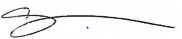 For more detailed guidance on electors’ rights and the special powers of auditors, copies of the publication Council Accounts –  A Guide to Your Rights are available from the National Audit Office websitehttps://www.nao.org.uk/code-audit-practice/wp-content/uploads/sites/29/2015/03/Council-accounts-a-guide-to-your-rights.pdf